AYSEL-AYSEL BARTU YOLDAŞIN ANISINA		     Güle Güle “Şengılok”PKK’li olmanın o kadar güzelliği var ki çoğu zaman onu tarif etmek için sözler yetmez, az kalır. Yok yok, kesinlikle abartı ve hayali şeyler söylemiyorum. Cidden, PKK’li insanlar çok büyük insanlardır. Yürekleri büyük insanlardır, vicdanları güçlü insanlardır, tutkuları zapt edilmez insanlardır. Hele sevdaları! O kadar büyük sevdaları olur ki dünyalara değişilmez. Peki, bu duyguların sahibi insanlar büyük insanlar değil midir? Hele bu duyguların sahibi bir de kadınsa varın artık onun o muhteşem dünyasını, o zapt edilmez yurtseverliğini, zalime karşı o kinini, haksızlığa boyun eğmezliğini ve nakış nakış güzelliklerle ördüğü o sevdasını siz tahmin edin. Kadının o doğal, kucaklayıcı, paylaşımcı, adaletli, zarif ve güzel özellikleri bir militanın kafa tutan özellikleriyle de birleşti mi, bir nehir gibi akar, akar da bentleri ve bütün engelleri aşar ve bir okyanus olur.İşte bu güzel kadınlardan, bu güzel militanlardan bir tanesiyle uzun yıllarca beraber devam eden bir yoldaşlığım oldu. Elbette bu güzel yoldaşlarla arkadaşlık yapmak bir şans oluyor çoğu zaman. Aysel arkadaş da bu güzel yoldaşlardan bir tanesiydi.2004 baharında Çarçella’ya çıkmadan bir hafta önce yanımıza gelmişti. Çok genç bir arkadaştı. Ondan bir yıl katılmıştı. Bir ara gençlerin bölüğünde kalmıştı. Yaşı küçüktü ama cin gibi bir arkadaştı, hareketli, tatlı, sempatik, güler yüzlü, şakacı, doğal, tavır sahibiydi ve de iyi yürüyordu. Tabii bu özelliklerinden bazıları zaten ilk geldiği zaman da hemen fark ediliyordu, zaman geçtikçe yeni pek çok güzel özelliği de görüldü. İlk geldiğinde bir talihsizlik yaşandı ve bir kayadan düşünce elini biraz incitmişti. Elini sıcak suyla yıkadıktan sonra bir güzel sarmıştım. Ve o zaman ona “biz bugün çıkıyoruz, artık sen burada kalırsın, sanki sen de Stuné’de kalmak istiyordun” diyerek biraz takılmak istemiştim de birden küplere bindi. “Hele birkaç gün geçsin de sen gör o zaman geliyor muyum, gelmiyor muyum “dedi” ve ekledi, “ayrıca beni her halde küçük görüyorsun, ben bu yıl sonbahara kadar bölüğün önünde olmazsam bana ne derseniz deyin” diye de hem hafiften bir tehdit savurmuş hem de güçlü iddiasını ortaya koymuştu. Ve gerçekten de sonbahara kadar hep bölüğün önündeydi. Ve onu tanıdığım diğer dokuz yıl içerisinde de hep önde oldu, hep öncüydü ve hepimizden ilerdeydi. Ne mutlu bir insana ki yıllar öncesinden böylesine güçlü bir şekilde iddiasını ortaya koyarak hep böyle yaşasın.Bölüğümüzün en genç iki bayan arkadaşı vardı ve Aysel bunlardan bir tanesiydi. Onlara “şengılok” diyorduk, yani sevimli, tatlı, coşkulu, çocukça güzelliği olan ve yerinde durmayan anlamında söylüyorduk ve tam da öyleydi. Herkesle konuşur, tartışır, ona buna takılır ve herkese yardım ederdi. Yaşının küçük olmasından dolayı da her arkadaş herhangi bir kaygıya girmez onunla doğal, güzel bir yoldaşlığı kurardı.Hani demişti ya, ben hep bölüğün önünde olacağım, gerçekten de hep öndeydi. Ben genelde bölüğün önüne geçerken, beklerdim ve Aysel’e “komutanım, hele gel biz hazırız seni bekliyoruz” deyip onu kendi önüme verirdim. Bir gün askeri eğitim için bölükçe Dıryé’ye (Herki) gitmiştik ve önümüzde bir saatlik bir yokuş vardı, kim önce tırmanacak diye yarışa girdik. Aysel arkadaş hepimizden önce çıktı ve ona Önderliğin bir resmini ödül vermiştik. İşte fiziki olarak da hep öndeydi, yaşamda da hep öndeydi ve zamanı geldiğinde savaşta da hep önde olacaktı.Dört yıla yakın Çarçella’da beraber kaldık. Tam bir Çarçella tutkunuydu, çok seviyordu orayı. Oradan çıktığında da yüreğinin bir köşesinde de hep orası vardı.Benim Aysel ile arkadaşlığım çok farklıydı, bazen bir arkadaş gibi, bazen bir dost gibi, bazen küçük kız kardeşim gibi. Bazen de ona bir anne gibi yaklaşırdım. Bazen ona yaşamın zorluklarını, bazen bir erkeğin içindeki o çirkinlikleri, egemen yönlerini anlatırdım. Tabi arkadaşlar bunları okuduğunda pek çok farklı yorum yapabilir ama sorun değil, benim ona karşı bu duygularımın nasıl olduğunu en fazla o biliyordu. Sanırım bu konuda kadın, bir erkekten çok daha hassastır ve eğer işin içinde art niyet olsa en başta o fark eder. Yani demem o ki, her nedense Aysel arkadaşı bana emanet edilmiş çok değerli bir emanet gibi görüyordum ve hep bu hassasiyetle ona yaklaştım ve zamanla bu yaklaşımım doğal bir hale geldi. Beraber olmadığımız zamanlarda bile onu hep sordum ve o da nerde olsa “komutanım” diye başlayan notunu bana gönderdi.2009’da Botan’a düzenlemelerimiz oldu aynı dönemde geçtik fakat benden bir ay önce geçmişti. Ben de geçtiğimde düzenlemesinin sorumlusu olduğum cepheye yapılmış olduğunu gördüm ve çok sevindim. En azından bizim için yeni olan bu alanda bir tanıdığımın yanımda olması iyiydi. Botan’da da iki yıl aynı cephede kaldı.2011’de onun kardeşi (Canfeda ark) katılmıştı. Arkadaşlarla tartışmış ve onu Güney’e göndermek için öneri yapmıştık, arkadaşlar da uygun görmüştü. Fakat göndermeden önce Aysel arkadaşa haber vermiş ve gelip kardeşini görmesini istemiştik. O zaman Besta cephesinde kalıyordu ve hazır olmadığı için yetişememişti ve tam Güney’e grup gideceği gün daha yeni Besta’ya ulaşmıştı ve kardeşini göremeden onu göndermek zorunda kalmıştım. Aylar sonra Aysel’in şehadetinden daha fazla üzüleceğim bir konu da buydu. Keşke kardeşini görseydi, çünkü görmek istiyordu. Ne Aysel Canfeda’yı gördü, ne de Canfeda onu. Nerden bilecektik Aysel’in Kervan’a katılacağını. Onun için Canfeda arkadaşın kısa birkaç sözünü kameraya almıştık, lanet olsun ki o görüntüleri de bizzat kendim Aysel arkadaşa vermek istiyordum, ama onu göremediğim için halen bende duruyor.Aysel arkadaş, başta Hamza arkadaş olmak üzere 14 yiğit yoldaşıyla birlikte 13 ve 14 Şubat’ta iki gün üst üste kahramanca direnerek şehitler kervanına katılmıştı. Kış boyunca hangi arkadaşların şehit düştüğünü tam olarak anlamamıştık ve bu merakımızı Nisan’ın başına kadar dindirememiştik, doğanın hayata yeni yeni  filiz tuttuğu o Nisan ayında. Tomurcukların çiçeğe dönüştüğü o bahar ayında.Ve bundan sonra her bahar Besta sizin renginizle açılacak, tomurcuklar sizin güzelliğinizde çiçeğe dönüşecek ve gözlerimiz hep sizin yoldaşlığınızı arayıp soracak.Evet güzel Şengılok, güzel yoldaşım, inan ki yoldaşlığınızı çok özleyeceğiz. Hani yanlış anlama, benim biraz duygusal olduğumu bilirsin, ne yalan söyleyeyim bundan sonra göremeyeceğim için kime “komutanım” diyeceğimi düşünüyorum hepsi o. Kiminle iddiasına gireceğimi düşünüyorum hepsi o. Ve başka kime böyle kaygısızca nasihat verebileceğim. Gözlerimi ufuklara dikerek “komutanım” diyen notları kimden bekleyeceğim artık?Ama iyisi mi, senin yerin hep boş kalsın, gözlerim de hep ufuklarda. Yemin ediyorum ki, ellerinizde kızıl bayraklarla, bir şafak vakti özgür bir Ülke’yi getireceğinize inanıyorum, hem de tüm yüreğimle. Bir şafak vakti, şehitler Kervanı olarak bizlere özgür yarınları getireceğinize olan inancımızla ayakta duracağız!Sizlere katılabilirsek, ne mutlu! Eğer o şerefe nail olamazsak, lütfen bizi fazla bekletmeyin.		Hoşça kal güzel ve tatlı Şengılok’um, hoşça kal!.....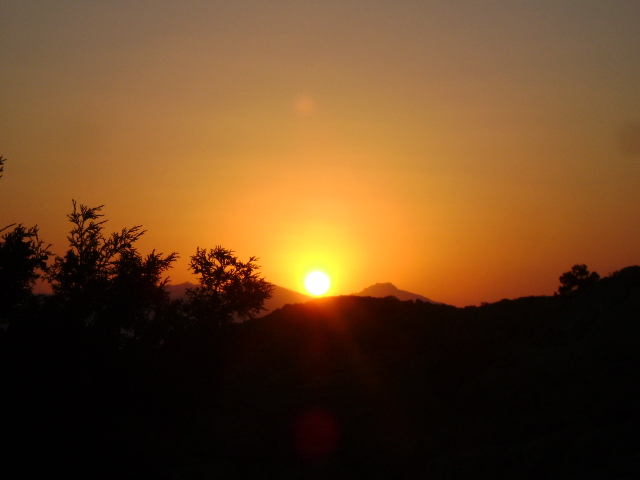 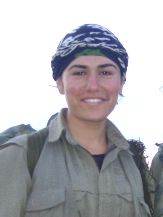 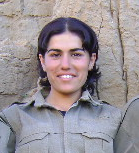 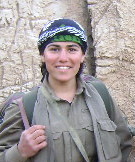 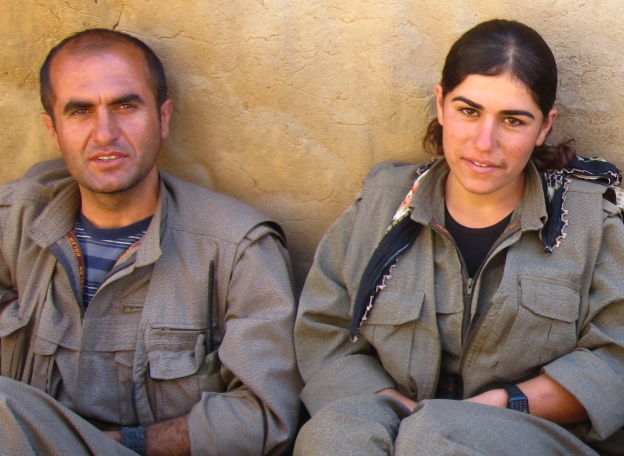 